Publicado en murcia el 30/05/2016 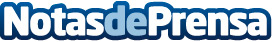 Tarjetas de visita plásticas, otra manera de sorprenderLas tarjetas de visita hoy en día hacen algo más que proporcionar información de contacto: juegan un papel crucial en el proceso de comercialización y la identificaciónDatos de contacto:jose Aroca968907828Nota de prensa publicada en: https://www.notasdeprensa.es/tarjetas-de-visita-plasticas-otra-manera-de Categorias: Comunicación Marketing Emprendedores http://www.notasdeprensa.es